　　2023年2.25公务员联考笔试河南卷（网友回忆版）　　言语理解与表达　　1.莽莽苍苍的大兴安岭过来了，巍峨的阴山也从遥远的草原腹地过来了。北方草原最著名的山脉，在这里________。将大山的茂密与大山的险峻都给了克什克腾，给了这片茫茫的野草。　　填入画横线部分最恰当的一项是:　　A．不期而遇　　B．不约而同　　C．萍水相逢　　D．旧雨重逢　　2.城市文化是一座城市的气质所在，也是城市发展的内在动力。近年来，一些城市的景观规划动辄“大开大合”，形成________的整体风格，或者移栽网红花木，打造网红街景，将城市文化灌入流量。这些功利的城市治理行为也许会带动一段时间的消费热涨，却让城市失去了原本的生活底色。　　填入画横线部分最恰当的一项是：　　A．照猫画虎　　B．老生常谈　　C．因循守旧　　D．千篇一律　　3.平衡好情怀与创新改编之间的关系，能使经典乐曲焕发_______的魅力，我们也希望记忆中的歌声除了那些_______的经典，还有不断诞生的新曲目。　　依次填入画横线部分最恰当的一项是：　　A．经久不衰 百听不厌　　B．生生不息 脍炙人口　　C．历久弥新 耳熟能详　　D．耳目一新 喜闻乐见　　4.应急科学普及能够及时解疑释惑，提升公众认知力，还可以______伪科学和谣言，_______社会和网络环境。正因如此，建立健全国家应急科普协调联动机制，完善各级政府应急管理预案中的应急科普措施，极为必要，更是_______。　　依次填入横线部分最恰当的一项是：　　A．批驳 净化 未雨绸缪　　B．抵制 维护 重中之重　　C．对抗 清理 居安思危　　D．拆穿 建设 防微杜渐　　5.电影音乐作为电影艺术的组成部分，早已和画面构图、色彩、语言一样,成了表达主题、塑造人物、________意境的一个重要手段。它在渲染气氛、揭示人物心灵、影响观众心理方面所能达到的神奇效果，是前人始料所不及的。一部电影如果缺少了________的音乐，就好比一道大餐少了盐。　　依次填入横线处的词语最恰当的一组是：　　A．设立 相辅相成　　B．创造 相得益彰　　C．生成 引人入胜　　D．展现 此呼彼应　　6.青色文化_______，繁复至极、但沿着牛顿的光谱学说看过去，青光的波长在425至445纳米之间，仅仅20纳米而已，又显得_______了，两相对比，有一种摄人心魄的震撼。想来，这就是科学与文化的魅力吧，让人着迷。　　依次填入画横线部分最恰当的一项是：　　A．浩若烟海 不值一提　　B．源远流长 无足轻重　　C．绚丽多彩 平淡无奇　　D．洋洋大观 微乎其微　　7.追星________,但频频越界的“饭圈”乱象，不仅有违社会公序良俗、触碰社会道德底线，有的还已触碰法律红线。______“饭圈”乱象，关涉青少年成长，关乎社会和谐稳定。　　依次填入画横线部分最恰当的一项是:　　A．无可厚非 整治　　B．无可非议 疏导　　C．天经地义 治理　　D．情有可原 梳理　　8.我们常常讨论创造性的培养，好像创造性就一定意味着________，一个问题有一百个解，不受约束。实际上，________地看待世界，明白局部与整体之间的联系和运作；做事情讲方法，有步骤，有恒心，能统合各方力量，这些才是创造性的基石。　　依次填入画横线部分最恰当的一项是:　　A．龙飞凤舞 壮观　　B．天马行空 宏观　　C．不拘一格 微观　　D．挥洒自如 乐观　　9.在延安中央大礼堂外，伫立着两棵柳树和一排松树。当年，毛泽东曾作“松柳之喻”：共产党员要像柳树一样，插到哪里就在那里活起来。但是柳树也有弱点，就是随风倒，软得很，所以还要学松树，松树的劲大得很，到冬天也不落叶子。松树有原则性，柳树有灵活性。像柳树那样＿＿＿＿，人人喜欢；像松树那样＿＿＿＿，稳当可靠。　　依次填入画横线部分最恰当的一项是:　　A．可亲 坚定　　B．可爱 坚固　　C．可敬 坚挺　　D．可贵 坚持　　10.与人类繁衍发展的漫长历史相比，科学的历史并不_______ 。但就在科学有了一席之地的有限历史维度中，人类社会从关系架构、行为方式到思维模式都被科学深刻影响甚至颠覆性_______。科学已经成为现代社会不可_______的重要部分，是延续和推动现代社会发展的核心力量。　　依次填入画横线部分最恰当的一项是：　　A．久远 重构 分割　　B．深远 解构 分离　　C．永久 重建 分隔　　D．长久 创新 分裂　　11.读书可以提高我们的眼光、境界、格局、胸怀，读书的好处，是可以让我们跳出此时此地的_______、穿透一时一地的迷雾，从更大的格局和更长远的眼光来把握眼前的各种_______，从而把不解和不安化成豁然开明和淡定从容，最后养成战略上的_______。　　依次填入画横线部分最恰当的一项是：　　A．奴役 骚乱 毅力　　B．束缚 骚动 耐力　　C．局限 扰乱 致力　　D．限制 扰动 定力　　12.人类成就和文明进步的史诗，是通过历史上最有天赋和才能的个体对艺术、科学和所有其他领域所做的贡献________的。天资卓越、创造力出众的拔尖人才可以利用他们的天赋和才能来________人类社会的现状，也可以对其侵蚀破坏，而他们最终如何选择自己的道路，能否肩负起社会责任，形塑提升社会资本、创造更广泛的社会福祉的贡献导向，对于人类命运共同体的未来发展方向有________的影响。　　依次填入划横线部分最恰当的一组是：　　A．写就 改善 举足轻重　　B．造就 改变 举重若轻　　C．成就 提升 才轻任重　　D．铺就 提高 无足轻重　　13.大脑对于外界单调、规律的声音会产生谐振，同时会掩盖住其余声音，起到一种掩蔽效应，因为没有任何变化从而并不引起生理上的________与注意，会不自觉地________可能影响到自己的噪声，更容易________于当下的活动。　　依次填入画横线部分最恰当的一项是：　　A．不适 忽略 习惯　　B．反感 抵消 专注　　C．体验 消解 聚焦　　D．认知 弱化 沉浸　　14.人工智能的技术内核虽然________，但“模拟人类智慧”这一理念本身却并不________。因此，该理念就很容易被一些________的思想先驱者转化为一些艺术形象，由此形成对于技术形态本身的“抢跑”态势。　　依次填入划横线部分最恰当的一组是：　　A．深奥 超前 敏感　　B．先进 抽象 前卫　　C．艰深 晦涩 敏锐　　D．高端 艰涩 睿智　　15.年度热词_____大事小情，不仅反映国家大事、_____时代主旋律，还有对老百姓日常生活的深切_____，展现了过去一年的社会变迁和生活万象。而透过“内卷”“躺平”“鸡娃”“双减”“干饭人”等热词，我们还可_____当下独特的社会景观。　　依次填入画横线部分最恰当的一项是:　　A．描绘 切合 感触 了解　　B．体现 把握 体验 感受　　C．勾勒 蕴含 体察 窥见　　D．叙写 贴近 关怀 透视　　16.语文素养和语言能力的提高，不是靠学理论所能达到的，更没有什么捷径可走，唯一的办法就是要多读书，读好书，勤于写作，有的名篇名段需要适度背诵。这是古人留给我们培养孩子语文素养和能力的有益经验。阅读对于孩子不断提高语言能力、思维能力，获得心灵滋养，打开丰富多彩世界的大门。　　这段文字意在强调：　　A．学好语文是学好一切的根本　　B．学好语文的关键在于写作和背诵　　C．语文素养的提高无捷径可走　　D．阅读对于提升语言能力的重要性　　17.专家身份不仅意味着一个人具备专门的知识和技能，更意味着他人承认其可信性和权威性。专家若想具有说服力，必须善用自己掌握的知识和技能，“善用”即是指在正确的时间，以正确的方式，朝向正确的目标。只有审慎行动、保持善意，专家才能有效地应用技术性知识。　　这段文字意在强调：　　A．专家要有效地应用技术性知识　　B．对专家的不信任和质疑很常见　　C．专家的可信度来自知识与善意　　D．人们应以批判性思维对待专家　　18.截至2021年，化石燃料的燃烧正式改变了北半球空气中碳同位素的组成，甚至足以抵消核武器试验发出的信号。而这可能会给有价值的碳年代测定技术带来问题。英国伦敦帝国理工学院化学物理学家发现，从放射性碳年代测定法来看，现代物品看起来就像是20世纪早期的物品。放射性碳年代测定专家表示，这种趋势“可能很快就会让人很难分辨一件东西是1000年前的还是现代的”。　　更适合做这段文字标题的是:　　A．化石燃料燃烧带来的影响　　B．放射性碳年代测定的原理　　C．如何分辨物品的年代属性　　D．“碳定年”可能不再准确　　19.为什么______________？一个重要原因是，在中国经济发展中，地方分权尤其是财政包干对地区经济发展产生了正向激励，由此也引发了一些地方的“一亩三分地”思维，政策取向更多考虑一地一域，而非站在全国角度通盘考虑。尤其是受唯GDP思维惯性影响，地方对能带动当地经济、增加财政收入的项目多有青睐，通过或明或暗的方式保护，造成了市场分割。　　填入画横线部分最恰当的一项是:　　A．地方保护主义难以根除　　B．国内大循环存在堵点　　C．有些地方产业的产能严重过剩　　D．地方保护范围主要在商品领域　　20.①这种观念意识即“中和”。所谓“致中和，天地位焉，万物育焉”，展开了中华民族一幅内含阔大想象的宇宙图景　　②“尽善尽美”，要求美的原则与善的原则相伴而行，美感经验与价值理念一体交融　　③就礼乐关系而言，礼强调道德仪式对日常行为的规范，然而这种规范如果不是仅流于形式，就必须从内心获得情感的力量，实现内化的完成　　④就中华美育传统而言，美与善的关联性要远远大于差异性　　⑤总之，中华美育精神，讲求审美与道德的统一，二者统一于人格教育之中　　⑥乐呈现为愉悦的感性经验品格，然而这种愉悦本身，却为一种观念意识的直观呈现　　将以上6个句子重新排列，语序正确的是：　　A．④②⑥③⑤①　　B．②④③⑥①⑤　　C．④③②⑥①⑤　　D．②①③⑥⑤④　　21.①发表在《自然·通讯》的新研究显示，母亲卵子中的一种特定蛋白质的供应，可以影响驱动后代骨骼形态的基因　　②如果卵子中没有母体的 SMCHD1，后代出生后的骨骼结构会发生改变　　③表观遗传信息的变化会受到环境变化的影响，但是这些变化不会改变DNA，通常不会从父母传给后代　　④在哺乳动物的胚胎发育过程中，Hox 基因控制着每个椎体，而表观遗传调节器则防止这些基因过早被激活　　⑤在这项研究中，研究人员发现，母亲卵子中 SMCHD1 的数量会影响 Hox基因的活性，并影响胚胎的形态　　⑥该研究集中在一种称为 SMCHD1 的蛋白上，它是一种表观遗传调节器　　将以上6个句子重新排列，语序正确的是:　　A．①②④⑤⑥③　　B．②③④①⑥⑤　　C．③①⑥④⑤②　　D．④②①⑤③⑥　　22.现代社会是陌生人社会，以市场经济为基础，更广范围更大规模的交易如跨国贸易，更长距离的往来如海运空运，甚至是跨期买卖如期货交易，不再是在几个熟人之间进行，而是大规模的陌生人社会交往，迫切需要一套交易规则来保障交易的正常进行，这个时候，规则与法律的作用就远远超过熟人社会的习俗礼节与乡规民约。　　根据这段文字，下列说法正确的是:　　A．现代社会通常会依照差序格局决定办事的难易程度　　B．市场经济需要习俗礼节与乡规民约保障交易的进行　　C．熟人社会是以家族亲属关系为主轴的社会网络关系　　D．现代社会人际关系的维系更依赖规约和法律的作用　　23.老子论“道”，强调人性的本然状态；孔子论“仁”，强调社会的应然状态。在理论逻辑上，老子从道德人心的角度，企图救赎异化的人性；孔子从伦理教化的角度，企图重构崩溃的秩序。在价值取向上，老子之“道”以具体的社会之“德”为理论归趣，其抽象哲学观与社会价值观并无判然界限；孔子之“仁”以社会之“道”为理论指向，其社会价值观与抽象哲学观也无判然界限。　　根据这段文字，下列说法不符合作者观点的：　　A．老子之“道”与孔子之“仁”构成理论上的互补关系　　B．老子之“道”与孔子之“仁”构成价值观的辩证关联　　C．老子之“道”与孔子之“仁”彰显的价值观相互对立　　D．老子之“道”与孔子之“仁”虽表面相反但深层相济　　24.传统村落传承着中华民族的历史记忆、生产生活智慧、文化艺术结晶和民族地域特色。传统村落的建筑设计工艺和技术值得现代建筑研究和挖掘，传统村落的空间格局、邻里关系、乡风民约等对于城市打造和谐的邻里关系，提高社区治理能力有很好的借鉴意义。对于长期生活在喧嚣城市中的居民来说，传统村落和乡村风貌有较强的吸引力。保护传统村落，发展乡村旅游，可为巩固拓展脱贫攻坚成果同乡村振兴有效衔接提供有力产业支撑。　　这段文字意在说明：　　A．传统村落和乡村风貌的价值是多元丰富的　　B．传统村落治理模式对城市建设有借鉴意义　　C．保护传统村落是推进乡村振兴的重要举措　　D．乡村振兴促进经济发展并承载传统的延续　　25.我们经常需要控制自己的欲望，晚一些再满足它，称之为“延迟满足”。与我们今晚享受大餐相比，推迟享受的大餐，其吸引力（价值）被打了折扣，心理学家称之为时间折扣。时间折扣越大，我们越无法接受延迟满足。但在面临诸多决策时，人们趋于采用单一策略:当现在和未来的时间距离不那么遥远，便直接“齐同”两者在时间维度的差别，不再给未来选择打一个时间折扣，让不同时问点之间的选择变得更加简单。　　下列与划横线部分意思相符的是:　　A．做决策时，不考虑时间因素　　B．不考虑延迟满足，选择享受当下　　C．做决策时，随机选择现在或者未来事项　　D．在不同的时间点上选一个平均“时间折扣”　　26.小镇是一种介于城乡之间的社会实体，在城市和农村之间，小镇扮演着一种沟通和过渡的角色。城市发展繁荣，人口密集，物质和精神消费品丰富，聚集了更多的资源和财富。而农村地区仍是以农业为主，教育、创新、产业发展处于落后水平。在城乡之间，喧嚣的小镇出现了，城乡居民在此处会集、落脚、定居，在乡愁和发展中找到欲望的栖息之地和财富生机。　　这段文字意在说明：　　A．消除城乡差距依靠小镇发展　　B．乡村与城市存在巨大的差距　　C．小镇使乡村获得了财富生机　　D．小镇于城市乡村之间的意义　　27.音乐绝不是仅仅用好听、悦耳、舒服等感官刺激所能概括得了的，简单地以好听与否作为音乐审美判断，_______________________，难免有迎合大众，弱化、矮化音乐艺术价值和意义之嫌。　　填入画横线部分最恰当的一项是：　　A．一概拒绝理性的参与或诠释　　B．彻底否认情感的邀荡与共鸣　　C．无视社会时代的影响及反映　　D．不去了解作曲者的心路历程　　28.近年来，以南海一号沉船博物馆、秦始皇帝陵博物院、安阳殷墟博物馆、海昏侯国遗址博物馆等为代表的考古遗址博物馆，在旅游网站推荐榜单中排名渐次上升。______________________。人们已不再单纯满足于简单的、传统的博物馆参观，而是产生了深入历史场景、触及历史语境的“沉浸式”体验需求。　　A．这些变化反映了文化产品的更新换代　　B．新技术带来了文化消费场景的转场与创新　　C．这一新动态折射了文化消费的深化与转型　　D．这意味着新型博物馆成为旅游打卡的网红　　29.国家实施文化数字化战略，出发点和落脚点之一都是为了满足人民日益增长的精神文化需要，这也决定了，尽管文化数字资源可以在市场上“开展数据交易”，但也要依法依规向民众开放，公共文化资源数据开发后的交易也要把社会效益放在首位。文化是实现共同富裕的重要变量，数字化无疑为这个变量增加了权重，文化数字化战略秉持以人为本、全民共享，坚持以文化公平促共同富裕。　　这段文字意在强调：　　A．文化数字化是人们精神文化需求的结果　　B．文化资源数据的开发与交易要以人为本　　C．民众应共享文化数字化所带来的利益　　D．数字化是促进民众共同富裕的新动力　　30.现代人的祖先智人，曾在很长时间内与丹尼索瓦人、尼安德特人生活在同一片大陆上。只有智人进化成现在的人类。越来越多的证据表明，现代人的基因组中仍然留存着许多尼安德特人和丹尼素瓦人的基因。这一切都要归功于近年来考古学和现代分子生物学测序的发展。从基因组的比对信息中，我们可以看到已经灭绝的尼安德特人、丹尼素瓦人与现代人之间密切的联系。　　从这段文字可推出：　　A．丹尼索瓦人和尼安德特人之间的基因关系更为密切　　B．丹尼索瓦人、尼安德特人与智人共同进化成现代人　　C．尼安德特人与丹尼索瓦人是人类祖先智人之前的种群　　D．现代人身上有丹尼索瓦人、尼安德特人和智人的基因　　31.大量的人口流入给城市的发展带来了强大动力，也快速形成了超特大城市的发展红利。然而大城市社会福利分配的限制，发展带来的高生活成本以及区域间文化的巨大差异，让大量农村人口面临进得来、留不下的困境，而且远距离的流动也导致一系列社会问题。县域城镇化连接着农村人口生活的家乡以及工作的城市，具有距离、文化等优势，县域城镇化发展不仅能为农村人口提供更多发展机会，还能为农业转移人口提供城镇化水平的社会服务，让农村人口在参与城镇化建设过程中真正享受其成果。　　这段文字接下来最可能讲的是：　　A．人口的自由流动是城镇化的基础　　B．发展区域城市建设吸引人口回流　　C．城市的发展红利应为建设者们共享　　D．县域城镇化需要实事求是精准施策　　32.黄色与红色一样，是中华民族偏爱的颜色。在与“五行说”相对应的“五色论”里，黄色代表土，居于四方的中央。东汉的儒家为了抬高君权，突出了“五行”和“五方”中“土居中央”的观点，把土说成是一切元素的根本，因此中央是至高无上的，这也极大地提高了黄色的地位。三国时期的魏文帝曹丕也接受了这一说法，把黄色定为正色之首，随后的隋、唐王朝都加以效仿。从唐代起，正黄色成为皇室的专用色，滥用即会获罪。时隔千年，虽然黄色早已进入寻常百姓家，但金黄色那高贵庄严的气质依然存在。　　对这段文字概括最恰当的一项是：　　A．分析中华民族偏爱黄色的原因　　B．追溯土居中央观念的形成历史　　C．探讨颜色与五行观念的内在渊源　　D．强调皇权观念对色彩文化的影响　　33.研究表明，许多动物能够探测到人类无法感知的最微小的振动、细微的大气变化甚至磁场电流。从这个意义上说，啮齿动物和狗可以听到比人类能听到的高得多的频率。大象能感知到的频率则比我们能感知的更低，而许多昆虫的腿部对振动非常敏感。许多动物通过不同的感知获得的这种特殊敏感性的集合，可能是对它们能预感灾难来临的合理解释。　　最适合做这段文字标题的是：　　A．许多昆虫对振动非常敏感　　B．为什么动物能够预知灾难　　C．许多动物拥有敏锐的感官　　D．动物感知的频率远超人类　　34.莲子心发育过程中，多数叶绿素生物合成结构基因的表达是显著上调的，与叶绿素的积累模式一致。原叶绿素酸酯氧化还原酶参与催化的原叶绿素酸酯转化为叶绿素酸酯是一个关键步骤，生成的叶绿素酸酯进一步转化形成叶绿素。光依赖的原叶绿素酸酯氧化还原酶 （LPOR）是被子植物中参与这一反应的关键酶，并且此过程是被子植物中叶绿素合成唯一需要光的反应。而一些裸子植物和微生物可以采用不依赖光的原叶绿素酸酯氧化还原酶（DPOR）完成这一反应；莲子心中并不存在DPOR编码基因，但鉴定到两个LPOR编码基因，且其表达模式与叶绿素的积累模式一致。　　这段文字意在说明：　　A．叶绿素的形成有两种不同的模式　　B．裸子植物依赖光反应形成叶绿素　　C．莲子心的叶绿素合成需要光参与　　D．莲子有裸子植物的两个编码基因　　35.汉代扬雄讲“言，心声也；书，心画也；声画形，君子小人见矣”，是好节法看作是人品与人格精神的象征，中国书法艺术美学中实际上蕴含着中华传统美学的道德精神。而作为“文房四宝”的笔墨纸砚，是中国书法与中国专画艺术之间的直接纽带，中国书画艺术实现了两者之间的审美融通和形式共生，即所谓“书画同源”。中国书法和中国绘画艺术同属中华优秀文化典范，且共同植根中华美学思想、蕴含中华道德精神。　　根据这段文字，对“书画同源”的正确理解为:　　A．形成于同一时期的艺术样式　　B．相通的笔墨丹青与审美意境　　C．共同的精神内涵与艺术形式　　D．同属于中国的独特文化范式　　数量关系　　36.在某应急救援作业中，假设每台机器工作效率相同，如果两台机器配合作业，效率分别提高25%，而三台机器同时合作，每台效率各自提高50%。甲、乙、丙三台机器依次投入救援，直到救援完成。已知甲救援时间为60分钟，乙救援时间为甲的1/2，而丙救援时间为乙的1/3，问仅有一台机器完成该救援作业需要多少分钟：　　A．120　　B．125　　C．130　　D．150　　37.10名志愿者准备将村民们刚采摘的一堆西瓜平均装上甲、乙两辆运输车，西瓜总数正巧满足每个村民采摘的西瓜个数都等于该村村民数。志愿者们先每人抱一个西瓜放到甲车上，然后每人抱一个西瓜放到乙车上，依次轮流进行，直到所剩西瓜少到容易清点时再平分。当最后1次把10个西瓜放到甲车后，发现所剩西瓜不足10个，于是，不得不从甲车抱出几个与所剩西瓜一起放到乙车上，此时刚好两车所装西瓜一样多。问最后从甲车拿出几个西瓜：　　A．1　　B．2　　C．3　　D．4　　38.某地突发森林火灾，现有甲、乙两支消防队离火灾发生地距离相同，但路况不同，假设两支队伍接到命令后同时出发，并且按照一定速度匀速赶往火灾现场参与救援。已知当甲消防队走了路程时，乙消防队走了9公里，当乙消防队走了路程时，甲消防队走了16公里，问甲消防队到达目的地时，乙消防队距离目的地还有多少公里：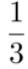 　　A．9　　B．12　　C．27　　D．36　　39.某学院有新生两百多人，将学生从1开始依次编号，选取编号为3的倍数的学生，正好构成新生运动会开幕式方队，选取编号为m（3＜m＜10，且m为整数）的倍数的学生，恰好构成闭幕式方队，问该学院新生人数有多少人：　　A．242　　B．243　　C．245　　D．246　　40.某高校学生会选拔乡村支教志愿者，初试合格者中，语文类5名，数学类6名，文体类4名，从中选取9名志愿者，但每类至少要选2名。问就9名志愿者科目类别构成而言，共有几种选拔方式：　　A．6　　B．7　　C．8　　D．9　　41.一家三口年龄各不相同，今年爸爸与妈妈年龄之和是孩子年龄的8倍，而10年后，爸爸与妈妈年龄之和为孩子年龄的5倍。今年爸爸、妈妈的年龄在各种可能组合中乘积最大，问今年妈妈的年龄可能是多少岁：　　A．39　　B．40　　C．50　　D．51　　42.一出租车的计价器出现故障，显示屏上保留了一个两位数，无法清除，但还能按行驶路程准确地将应付的车费累加上去。一旅客乘坐该车匀速行驶了2小时，当行驶1小时的时候，计价器上的两位数刚好交换了位置，在2小时的时候，计价器上的两个数又交换了位置，但他们中间多了一个0。如车费按里程计，问该旅客应付多少元车费：　　A．82　　B．86　　C．90　　D．95　　43.某围棋队的两位选手小李与小张决定进行1次围棋比赛，两人轮流先手开局，第一局小李先手开局。甲、乙两人分别记录了全程比赛，均显示共比赛18局，结果为10∶8。甲的记录显示为：小李胜10局，小张胜8局，且先手者共胜8局，但乙的记录显示为：先手者共胜6局。问甲乙两人的记录结果是：　　A．甲错乙对　　B．甲错乙错　　C．甲对乙错　　D．甲对乙对　　44.某地计划在连接甲镇和乙镇的长度为60公里的公路上安装限速标志和测速仪器。具体方案是：从距离甲镇3公里处开始安装限速标志，然后每隔4公里再设置一个限速标志；从8公里处开始安装测速仪器，然后每隔9公里再设置一个测速仪器。假设单独安装一个限速标志费用为500元，单独安装一个测速仪器费用为800元，如果限速标志和测速仪刚好在同一个地点安装，则可以节约安装费用，此时安装两种设备总共只需要1000元。问最终安装总费用是多少元：　　A．10600　　B．11200　　C．12000　　D．12300　　45.某商场一楼到二楼有一部自动扶梯匀速上行，甲、乙二人共同乘梯上楼。甲在乘扶梯同时匀速登梯，乙在恰好半程后，也开始匀速登梯，但登梯速度是甲的1/2。甲乙二人分别登了36级、12级到达二楼，问这部扶梯静止时一楼到二楼的级数是多少：　　A．48　　B．60　　C．66　　D．72　　判断推理　　46.从所给四个选项中，选择最合适的一个填入问号处，使之呈现一定的规律性：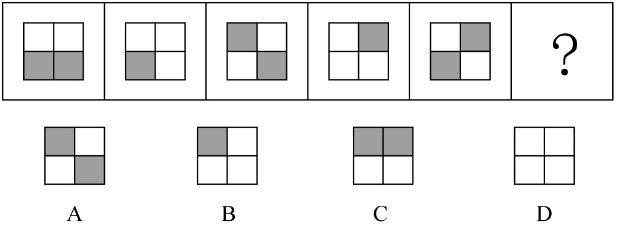 　　A．如上图所示　　B．如上图所示　　C．如上图所示　　D．如上图所示　　47.从所给四个选项中，选择最合适的一个填入问号处，使之呈现一定的规律性：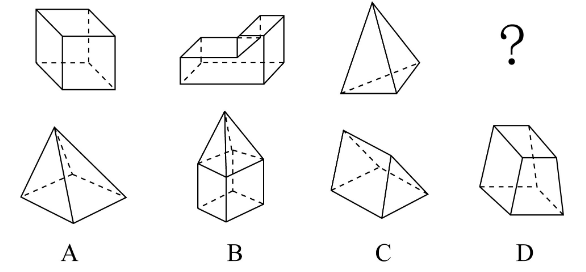 　　A．如上图所示　　B．如上图所示　　C．如上图所示　　D．如上图所示　　48.把下面的六个图形分为两类，使每一类图形都有各自的共同特征或规律，分类正确的一项是：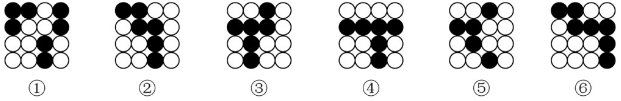 　　A．①②③，④⑤⑥　　B．①②⑥，③④⑤　　C．①②④，③⑤⑥　　D．①④⑥，②③⑤　　49.从所给四个选项中，选择最合适的一个填入问号处，使之呈现一定的规律性：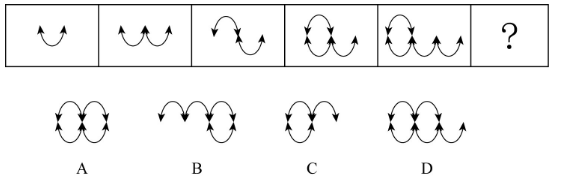 　　A．如上图所示　　B．如上图所示　　C．如上图所示　　D．如上图所示　　50.把下面的六个图形分为两类，使每一类图形都有各自的共同特征或规律，分类正确的一项是：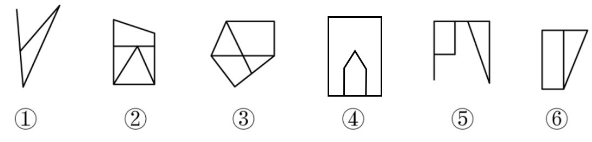 　　A．①②③，④⑤⑥　　B．①②⑤，③④⑥　　C．①②⑥，③④⑤　　D．①④⑥，②③⑤　　51.从所给的四个选项中，选择最合适的一个填入问号处，使之呈现一定的规律性：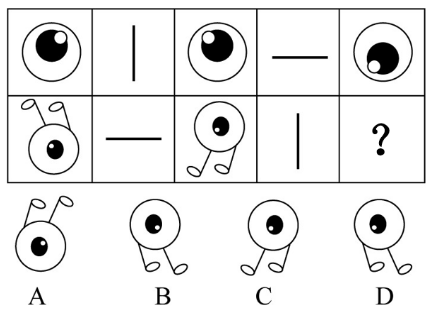 　　A．如上图所示　　B．如上图所示　　C．如上图所示　　D．如上图所示　　52.从所给的四个选项中，选择最合适的一个填入问号处，使之呈现一定的规律性：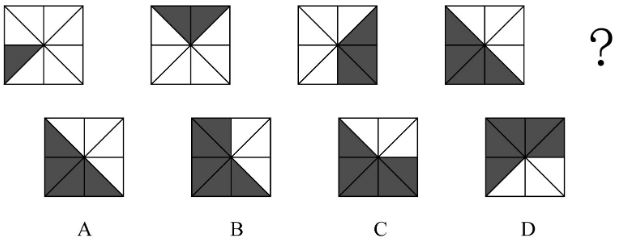 　　A．如上图所示　　B．如上图所示　　C．如上图所示　　D．如上图所示　　53.左边给定的是纸盒外表面的展开图，下面哪一项能由它折叠而成？请把它找出来。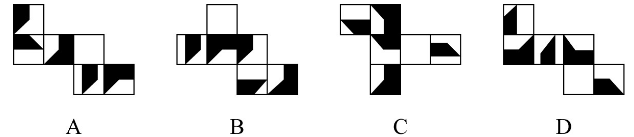 　　A．如上图所示　　B．如上图所示　　C．如上图所示　　D．如上图所示　　54.从所给的四个选项中，选择最合适的一个填入问号处，使之呈现一定的规律性：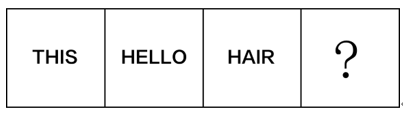 　　A．FAIR　　B．BOOK　　C．EYE　　D．BYE　　55.从所给四个选项中，选择最合适的一个填入问号处，使之呈现一定的规律性：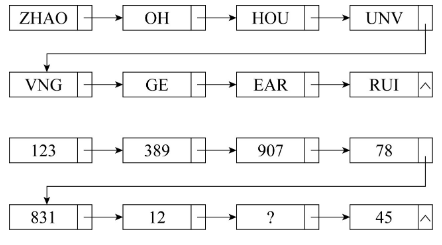 　　A．254　　B．235　　C．432　　D．215　　56.新市民主要是指因本人创业就业、子女上学、投靠子女等原因来到城镇常住，未获得当地户籍或获得当地户籍不满三年的各类群体，包括但不限于进城务工人员、新就业大中专毕业生等，目前约有三亿人。　　根据上述定义，下列画横线部分不属于新市民的是:　　A．小张2017年从乡下来到省会城市做快递员，理想是在本市安家立业　　B．老李夫妇在其女儿读书的大学附近租门面做生意，不打算回农村老家了　　C．小王2015年到市里工作，户口随即解决，今年想把多下父母接来同住　　D．黄婆婆体弱多病，她女儿是大学副教授，把黄婆婆从农村接到自己家里治病养老　　57.结构性进入壁垒是指企业自身无法支配的、外生的，由产品技术特点、资源供给条件、社会法律制度、政府行为以及消费者偏好等因素所形成的壁垒。策略性进入壁垒是指产业内在位企业为保持在市场上的主导地位，获取垄断利润，利用自身的优势通过一系列的有意识的策略性行为构筑起的防止潜在进入者进入的壁垒。　　根据上述定义，下列符合策略性进入壁垒的是:　　A．我国拍摄一部动画片动辄需上百万、数千万人民币资金，且产业链尚未完善，使得规模较小的甲动画投资公司只能望而却步　　B．乙国汽车厂商在推出一款新车型之前，必须先由政府指定机构对车辆性能进行严格检验，未经检验或未通过检验的车型不得生产　　C．丙公司在疫情期间看到线上卖菜的商机，在某市设置了多个卖点，但因许多行业巨头已在该城市运营多年，导致丙公司迟迟打不开市场　　D．丁乳制品公司在某地市场占有量极大，随着该市乳制品消费量增加，小公司纷纷试水。在此情况下，丁公司经常靠低价促销来巩固市场地位　　58.档案管理是指档案馆（室）以维护档案的真实、完整、准确、安全、便于社会和其他各方面利用为原则，对档案进行收集、整理、保管、鉴定、统计和提供利用的各种业务工作。按管理门类分为文书档案管理和专业档案管理；按档案载体形式分为传统档案管理和电子档案管理。　　根据上述定义，下列属于档案管理的是：　　A．甲档案馆近期向社会开放经济、教育、科技、文化类档案查询　　B．乙知识网站从1999年开始向用户提供有偿资料查阅和下载服务　　C．丙资料库收录了从1995年至今的100多个社科专题全文复印资料　　D．丁单位的档案室决定建立档案工作责任制，依法健全档案管理制度　　59.环境知觉是人们在环境外观感觉的基础上对地理环境的整体认识和综合解释的过程，是环境刺激与个体已有知识经验相互作用的结果。环境认知是人们对环境信息再现大脑后的认识，它是人们对地理环境识记再现的一种形态，当人们对以前识记的地理环境再度感知的时候，觉得熟悉，仍能认识，经过近一步分析思考后能够做出知觉判断。　　根据上述定义，下列涉及环境认知的是：　　A．小周是建筑设计师，认为红砖建筑直接暴露建筑材料是“纯粹”的表现，但小李却认为建筑物不加装修，外观蹩脚　　B．小杨是生活在一座超大城市的老居民，经常在没有地图导航的情况从城市北边开车到南边去爬山　　C．小朱平时喜欢看介绍风景名胜的纪录片，特别是关于九寨沟的反复看了好多遍，当她第一次去九寨沟看到那些美景时，一种强烈的熟悉感涌上心头　　D．小王是专业的地图测绘员，工作时开着装有摄像头和激光雷达的测绘车，对所到之处的街景进行测绘后获得测绘数据，最终形成一份高精度的数字化地图　　60.采集经济指人类以采摘自然界现存植物为生的经济。原始社会初期，人类生产能力低下，只能用双手和石块、树枝等简陋工具采集植物果实或根茎等作为食物。随着人类对植物效用、生长规律认识逐步提高和对生产工具的改进，出现了大规模人工或机器栽种采集的现代采集经济。　　根据上述定义，下列不属于采集经济的是：　　A．主干道两旁的树木被整形修剪维护一新，修剪垃圾由园林部门清理利用　　B．大棚种西瓜，一棚收入12000元左右，今年种了九棚能收入10万多元　　C．山林里出现许多可食用菌，一些周边农户上山采摘供自身食用及售卖　　D．茶园的茶树已抽出鲜嫩的芽尖，采茶姑娘们穿梭其中，忙着采摘春茶　　61.无效运输指的是没有任何经济社会效益的运输，具体是指物资中所包含的无使用价值的那部分杂质的运输，这种运输不仅浪费交通运力，而且消费该物资的单位或企业也得不到保质保量的产品。　　根据上述定义，下列属于无效运输的是：　　A．某国矿产资源分布不均，由此形成北矿南运、西矿东调的长距离运输　　B．原油中掺杂有超量水分并投入使用时，会增加机器设备被磨损腐蚀风险　　C．运输的原煤中有25%是不能用于燃烧的矸石和灰分，造成铁路运力的耗费　　D．向海外运送瓷器时，选择了成本较高的航空运输，没有发挥出水路运输的优势　　62.数字产业化，就是通过现代信息技术的市场化应用，将数字化的知识和信息转化为生产要素，通过信息技术创新和管理创新、商业模式创新融合，不断催生新产业、新业态、新模式，最终形成数字产业链和产业集群。　　根据上述定义，下列属于数字产业化的是:　　A．当下各类打车软件的推出，极大方便了人们的出行需求　　B．物流公司运用仓储机器人分拣包裹，既减少了人力成本又提升了效率　　C．人工智能数据分析在汽车生产线中得到广泛应用，极大提升了生产效率　　D．故官博物院推出的“数字故官”，让世界各地观众身临其境体验到参观故宫的乐趣　　63.草地土壤是草原、草甸和草坪等草地植被下发育成的土壤。林地土壤是天然林、次生林和人工林等林地植被下发育成的土壤。农田土壤是人类开垦利用，通过耕种、施肥、灌排等措施长期种植农作物的土壤。　　根据上述定义，下列属于农田土壤的是：　　A．牧民甲今年把自家承包草场的部分土地深翻了一遍以期牧草丰收　　B．农户乙在自家屋后的荒坡上挖土开凿了一个水池，用于积蓄雨水　　C．果农丙利用自家承包的苹果山林土地播种枸杞，产量较为可观　　D．牧民丁在其草场一处湖边垦荒近千亩土地，年年种植小麦和玉米　　64.情绪智力是指个体察觉自我及他人情绪，处理自我及他人情绪，并利用情绪信息指导行动的能力。　　根据上述定义，下列属于情绪智力的是:　　A．考试时由于过度紧张，小张脑子一片空白，经过一番调整，终于可以平静地答题了　　B．小赵在路上遇到一条恶狗，吓得她浑身冒冷汗，还好她强装镇定，恶狗终于走开了　　C．小钱与室友发生了矛盾并心生不满，但当她了解到事情原委后，立即主动向室友诚恳道歉　　D．列车乘务员小李被旅客无端指责后，仍然克制地向旅客耐心解释，最终帮旅客解决了问题　　65.生物多样性评估是指以生物多样性保护和可持续利用为目的开展的基因、物种和生态系统多样性调查和评价活动。由于生物多样性评估依赖于数据的可获取性，许多情况下受直接测定的限制，人们不得不采取代理指标评估方法，即运用一类与生物多样性及其时空分布具有统计相关性的特殊生物类群或环境因子进行评估的方法。　　根据上述定义，下列体现了生物多样性代理指标评估方法的是：　　A．利用遥感数据绘制景观图像，评估某地区物种组成的丰富度　　B．采用野生鸟类（或蝴蝶）指数判断某区域生态系统的保护状态　　C．建立物种—面积关系模型，评估某栖息地丧失对特定生物种群的影响　　D．选择地理因子将某地区划为5个生物大区、7个生物亚区和18个生物群区　　66.霜降∶秋季　　A．雨水∶春季　　B．大暑∶夏季　　C．清明∶秋季　　D．冬至∶冬季　　67.斤∶两∶钱　　A．眼∶口∶手　　B．年∶月∶日　　C．天∶时∶秒　　D．孟∶仲∶季　　68.花匠∶修剪∶花草　　A．渔民∶捕捞∶渔船　　B．医生∶住院∶病人　　C．农民∶播种∶土地　　D．学生∶阅读∶课本　　69.奋斗∶锤炼∶本领　　A．磨砺∶增长∶才干　　B．实践∶奉献∶智慧　　C．知识∶获取∶阅读　　D．思考∶智慧∶启迪　　70.春兰∶墨兰∶兰花　　A．凤蝶∶粉蝶∶蝴蝶　　B．春茶∶秋茶∶茶馆　　C．蔬菜∶水果∶果蔬　　D．菊花∶梅花∶花卉　　71.报纸编辑∶期刊编辑∶编辑　　A．小学教师∶民办教师∶教师　　B．青年律师∶民事律师∶律师　　C．影视导演∶网剧导演∶导演　　D．市规划∶乡村规划∶规划　　72.国家发展∶民族进步∶社会和谐　　A．农村美丽∶民风淳朴∶农家幸福　　B．榜样力量∶鼓舞人心∶引导征程　　C．指挥增长∶信心增强∶干劲强大　　D．传统习惯∶文化底蕴∶历史传承　　73.提纲挈领 对于 （ ） 相当于 德才兼备 对于：　　A．网之一孔；德高望重　　B．中流砥柱；达士通人　　C．以一持万；才高行洁　　D．毛举细故；以德报怨　　74.锅碗瓢盆 对于 （ ） 相当于 （ ） 对于 琴棋书画　　A．亭台楼阁；花鸟鱼虫　　B．油盐酱醋；梅兰竹菊　　C．王侯将相；山川河岳　　D．衣食住行；笔墨纸砚　　75.（ ） 对于 有所作为 相当于 知行合一 对于 （ ）　　A．拼搏向上；学而不思　　B．勤奋进取；空谈误国　　C．自强不息；成就事业　　D．勇于开拓；温故知新　　76.地球上的水来自哪里，有研究认为彗星或小行星是主要来源，研究数据表明，彗星上的水分与地球水分并不匹配，而去年坠落在英国温奇科姆镇上的陨石中的水分与地球水分更匹配，这意味着小行星可能是太阳系内部和地球的主要水源。　　以下哪项如果为真，最能削弱上述论证：　　A．温奇科姆镇的陨石被发现的时候当地正是雨季并且当天刚下过雨　　B．温奇科姆镇的陨石较少部分由水组成，这些水的组成与地球海洋中水的组成较相似　　C．温奇科姆镇发现的陨石是英国已知的第一颗碳质球粒陨石，碳质球粒陨石较小可能含水　　D．温奇科姆镇这块陨石来自木星附近的一颗小行星，它形成于大约50年前，比地球的形成要早　　77.为减少不断增长的人口规模对气候的影响，全球人类饮食需要在更具营养价值的同时降低温室气体排放。有研究指出，可持续的海产品可以为人类提供比牛肉、猪肉和鸡肉更多的营养。这项研究表明，促进海产品替代其他动物蛋白，可改善未来食品安全，帮助应对气候变化。　　以下哪项如果为真，最能加强上述论证：　　A．基于植物的“绿色”饮食是能够有效降低温室气体排放的未来饮食策略　　B．渔业应采用节能高效的捕捞技术，找出更多对气候友好的鱼饲料来源　　C．有一半海产品的营养价值高于牛肉、猪肉和鸡肉，而温室气体排放较之更低　　D．野外捕捞的鲑鱼、鲱鱼和鲭鱼等海产品，在相同营养价值下对气候影响小　　78.快速暴汗、狂甩赘肉、不胖勿点…近期暴汗服可谓火爆网络。商家直播时声称，穿暴汗服运动半小时，所流的汗水超过不穿暴汗服状态下运动2小时所流的汗水。因此能帮助运动者加快新陈代谢，降低体重，迅速减肥。以下哪几项如果为真，最能质疑商家宣传?　　①暴汗后的即时体重下降，减少的是身体里的水分，没有减少脂肪　　②暴汗服是利用衣服材质不透气性和隔热性，让人运动时出更多汗　　③大量出汗使人体水分大量流失，易造成脱水，严重时会危及生命　　④脂肪分解主要产生二氧化碳，通过肺呼出，出汗多不等于减脂肪　　A．①④　　B．②③　　C．①③④　　D．①②③④　　79.哈佛大学最近的一项研究选取了权威数据库中的五十多万名年龄介于40-69岁之间的参与者，并且所有参与者均完成了食物加盐频率的问题，研究人员还考虑了年龄、性别、吸烟、饮酒、饮食和医疗状况等综合因素。该研究显示在50岁时与很少摄入盐的参与者相比，吃的咸的男性预期寿命减少1.5岁，吃的咸的女性预期寿命减少2.28岁。吃的咸的参与者过早死亡的风险增加了28%，因此食物中添加盐的频率越高，过早死亡风险越高，预期寿命也越低。　　以下哪项如果为真最能加强上述论证：　　A．孙先生患有胃癌，医生发现他有吃咸泡菜的习惯，延续了30多年，医生建议孙先生妻子前来检查，其妻子也被检查出胃癌　　B．高盐食物容易破坏胃粘膜，腌制类食物中含有的亚硝酸盐，还会在胃部产生亚硝胺等高致癌之物，增加了患癌的风险　　C．日常生活中保持低盐饮食，减少钠摄入量，可以降低生物生病住院风险或者降低死亡风险，提高人们的整体生活质量　　D．钠是人体重要的阳离子，长期低盐体内钠元素不足，易造成潜在的低血钠，会引起恶心，内分泌紊乱　　80.茶是全球消费量最大的饮料之一。此前研究表明，喝绿茶与较低的死亡风险之间存在关联。近10年来，研究人员对50万名年龄在40至69 岁之间的男性和女性进行了跟踪研究。这些人中，85%的人报告经常喝茶，经常喝茶的人中 89%报告喝红茶。研究发现，喝红茶的人比不喝茶的人更健康长寿。研究结论是：喝红茶可能也与较低的死亡风险有关。　　以下哪项如果为真，最能支持上述研究结论：　　A．只喝红茶而不在喝茶时加牛奶和糖的人患病风险更低　　B．既喝红茶又喝咖啡可乐等饮料的人死亡风险也会降低　　C．即使红茶摄入量较高也属于健康饮食，有益身体健康　　D．每天喝两杯或更多红茶的人死亡风险降低了 9%~13%　　81.在人类进化过程中，到底是什么因素引起了人脑生长增长呢？一项研究指出，人类祖先最初主要捕食非洲大陆上最大、行动速度最慢的猎物。但在约460万年前，大型动物开始消失或减少，人类转而捕食体型较小的动物。研究结论是，这种转变让人脑承受进化压力，使其生长变大，因为较小的猎物更难跟踪和捕捉，捕猎小型动物的过程也更复杂。　　以下哪项如果为真，最能质疑上述结论：　　A．研究证明，人脑的生长增大是由诸多因素引起的，而非由单一因素造成的　　B．在距今约百万年前的人类遗址中还遍布大象骨头，表明大象仍是捕食对象　　C．脑组织完善，脑细胞数量增多，这是人类长期改造自然界和人自身的结果　　D．哲学家认为，生产劳动促进了人脑生长增大及大脑形成和组织结构的完善　　82.“饿怒”是“饥饿”和“愤怒”两个词的合成词。最近，研究人员在欧洲招募了64位自愿受试者，在21天里，对他们在日常工作和生活环境中，处于饥饿状态时的情绪变化数据进行了收集整理分析。得出的结论是，愤怒和易恼等情绪与饥饿之间存在被诱导的关系，也就是说，饥饿会使人们“饿怒”。　　以下哪项如果为真，最能支持上述结论：　　A．受试者在饥饿状态下，能保持情绪愉悦的只有不到10%　　B．饥饿与更强烈的愤怒和易恼情绪以及更低的愉悦感有关　　C．饥饿状态下的受试者，47%出现易恼情绪，44%出现愤怒情绪　　D．科学家早已知道饥饿会影响人的情绪，但才发现会导致“饿怒”　　83.小张想利用三天假期自驾川西小环线，去过的同事给出了如下建议：　　①如果去四姑娘山，就不去墨石公园　　②塔公草原和墨石公园去一个就好　　③塔公草原和墨石公园都不去　　小张犹豫了一下，对同事的建议都没采纳，那么小张游玩了哪些景点　　A．去了四姑娘山、塔公草原、墨石公园　　B．去了塔公草原、墨石公园，没去四姑娘山　　C．去了四姑黄山，没去塔公草原、墨石公园　　D．没去四姑娘山、塔公草原，去了墨石公园　　84.周末，甲、乙、丙、丁在商场偶遇，一阵寒暄过后得知，他们几人再商量要么只看了电影，要么只购了物:　　①丁有购物　　②如果甲有购物，那么乙去看了电影　　③如果丁没有购物，那么丙去看了电影　　④甲和乙都有购物　　如果以上陈述只有一项为真，可以推出:　　A．乙有购物，甲看了电影　　B．丙有购物，乙看了电影　　C．丙有购物，丁看了电影　　D．甲和乙都看了电影　　85.有研究小组通过分析 145名 12岁儿童的核磁共振成像扫描结果，并基于儿童的住址信息评估他们近期接触的大气污染情况，其中包括细颗粒物质等。研究人员还将人口统计信息纳入分析，从而分析社会经济地位和种族因素是否会对研究结果造成影响。研究小组对比分析儿童近期与交通相关的空气污染暴露指数、报告的焦虑症和脑成像数据之后，发现生活在空气污染暴露指数较高区域的儿童出现广泛性焦虑症。　　以下哪项如果为真，最能加强上述论证：　　A．出生前接触多环芳烃等污染颗粒较多的儿童，其左脑白质体积较少、白质是一种白色脂肪物质，它能使神经元绝缘　　B．焦虑症是一种复杂的疾病，肌醇异常引起的大脑功能紊乱与交通污染和焦虑症之间的关联性不高　　C．多环芳烃暴露水平较高的儿童，常缺乏营养食物，相应的住房条件和享用的公共设施也较差　　D．有充分理由表明空气污染会直接影响大脑，这些细微污染颗粒会对人类精神健康产生影响　　常识判断　　86.党的二十大报告指出，全面建设社会主义现代化国家，必须有一支政治过硬、适应新时代要求、具备领导现代化建设能力的干部队伍。下列与之相关的说法正确的有几项：　　①加强实践锻炼、专业训练，注重在重大斗争中磨砺干部，增强干部推动高质量发展本领、服务群众本领、防范化解风险本领　　②坚持党管干部原则，坚持德才兼备、以德为先、五湖四海、任人唯贤，把新时代好干部标准落到实处　　③树立选人用人正确导向，选拔忠诚干净担当的高素质专业化干部，选优配强各级领导班子　　④坚持把政治标准放在首位,做深做实干部政治素质考察，突出把好政治关、廉洁关　　A．1　　B．2　　C．3　　D．4　　87.下列习近平总书记讲话内容与所涉及的省区对应正确的有几项：　　①盐湖资源是全国的战略性资源——青海　　②让黄花成为乡亲们的“致富花”——山西　　③奋力谱写雪域高原长治久安和高质量发展新篇章——西藏　　④从黄浦江畔搬到渭水之滨，你们打起背包就出发，舍小家顾大家——陕西　　A．1　　B．2　　C．3　　D．4　　88.2022年8月31日至9月5日，中国国际服务贸易交易会（简称“服贸会”）在国家会议中心和首钢园区举办。下列与服贸会相关的说法正确的有几项:　　①服贸会已成为我国对外开放三大展会平台之一　　②2022年服贸会的主题为“服务合作促发展，绿色创新迎未来”　　③服贸会是全球唯一一个国家级、国际性、综合型的服务贸易平台　　④2022年服贸会吉祥物“福燕”预示服务贸易发展造福世界，寓意邀请境内外客商共赴服务贸易盛宴　　A．1　　B．2　　C．3　　D．4　　89.北京2022年冬残奥会闭幕式融入了天干地支元素，下列关于天干地支的说法正确的是：　　A．天干和地支的数目相同　　B．生肖与地支可以一一对应　　C．黄道十二宫以天干命名　　D．干支纪年周期为12周年　　90.党的二十大报告指出，全过程人民民主是社会主义民主政治的本质属性，是最广泛、最真实、最管用的民主，下列事例体现了全过程人民民主的有几项：　　①某地人代会开会前，群众代表通过初审政府预算草案，提出修改意见，监督管好政府“钱袋子”，使公共资金使用更好反映人民意愿　　②某地居委会和社区一同组织居民讨论社区公共服务资金的分配使用规则，居民通过各种创新的基层协商民主方式，让财政决策更接地气　　③某直播平台开展了“最美建筑摄影”网络投票活动，众多摄影爱好者纷纷拍摄并投稿，网友们通过公平公开公正的方式评选出“最高人气奖”　　④某政府网络平台开辟了“领导留言板”栏目，群众可直接给政府主要负责同志留言，提出意见和诉求　　A．1　　B．2　　C．3　　D．4　　91.下列关于革命遗址及革命纪念建筑物的说法错误的是：　　A．广州农民运动讲习所旧址——毛泽东曾在此担任农民运动讲习所所长　　B．秋收起义文家市会师旧址——红军在此确立了“十六字诀”游击战术　　C．北京大学红楼——李大钊曾在此传播马克思主义和民主科学进步思想　　D．八路军总司令部旧址——彭德怀等人在此直接布置和指挥了百团大战　　92.成语作为中国传统文化的一大特色，很多都来源于历史生活，下列成语、主要人物及时期对应错误的是：　　A．窃符救赵——魏无忌——战国　　B．封狼居胥——霍去病——汉朝　　C．目不窥园——范仲淹——宋朝　　D．东床坦腹——王羲之——东晋　　93.党的二十大报告指出，实现碳达峰碳中和是一场广泛而深刻的经济社会系统性变革，下列关于实现碳达峰碳中和的说法错误的是：　　A．完善碳排放统计核算制度，健全碳排放权市场交易制度　　B．立足我国能源资源禀赋，坚持先破后立，有计划分步骤实施碳达峰行动　　C．推动能源清洁低碳高效利用，推进工业、建筑、交通等领域清洁低碳转型　　D．完善能源消耗总量和强度调控，重点控制化石能源消费，逐步转向碳排放总量和强度“双控”制度　　94.党的十八大以来，以习近平同志为核心的党中央不断推进人民代表大会制度理论创新和实践创新，主要体现在“六个方面”。下列不属于这“六个方面”内容的是:　　A．必须坚持全面依法治国、必须坚持民主集中制　　B．必须坚持全面从严治党、必须坚持进一步推进政治体制改革　　C．必须坚持中国共产党领导、必须坚持用制度体系保障人民当家作主　　D．必须坚持中国特色社会主义政治发展道路、必须坚持推进国家治理体系和治理能力现代化　　95.为在新发展阶段持续深入推进依法行政，全面建设法治政府，中共中央、国务院印发了《法治政府建设实施纲要（2021—2025年）》。下列属于《法治政府建设实施纲要（2021—2025年）》内容的有几项：　　①深入学习贯彻习近平法治思想，努力实现法治政府建设全面突破　　②健全依法行政制度体系，加快推进政府治理规范化程序化法治化　　③健全社会矛盾纠纷行政预防调处化解体系，不断促进社会公平正义　　④推进公正司法，各级党政机关支持法院、检察院独立公正行使职权　　⑤将“实行依法治国，建设社会主义法治国家”写入宪法，法治建设揭开新篇章　　A．2　　B．3　　C．4　　D．5　　96.宋朝是我国历史上商品经济、文化教育、科学创新高度繁荣的时代。下列选项中描述的景象，可能出现在宋朝的有几项？　　①社会出现严重通货膨胀　　②百姓们用煤炭作燃料取暖做饭　　③农民使用水力翻车进行田间灌流　　④士兵们用火药制成的“震天雷”击退敌人　　A．4　　B．3　　C．2　　D．1　　97.《论语》中提到“行夏之时，乘殷之辂，服周之冕”。下列与之相关的说法错误的是：　　A．“夏之时”指的是著名历法《大衍历》　　B．“辂”指的是车子，“冕”指的是礼帽　　C．“乘殷之辂”与“殷鉴不远”涉及同一朝代　　D．《论语》是记录孔子及其弟子言行的语录文集　　98.2020年1月李某因意外事件下落不明，2022年3月李某的丈夫盛某向法院申请宣告李某死亡，法院于2022年4月10日作出判决。2022年8月，李某返回家中，发现盛某已于另一名女子杜某结婚，自己的女儿已被朋友艾某收养。下列与之相关的说法错误的是：　　A．艾某收养李某女儿的行为继续有效　　B．李某可以向法院申请撤销死亡宣告　　C．李某与盛某的婚姻关系不能自行恢复　　D．李某在2020年1月至2022年8月期间实施的民事法律行为无效　　99.在“工业的血液——石油文化展”上，最不可能出现的事物是：　　A．《梦溪笔谈》原文摘录　　B．“磕头机”的三维模型　　C．沥青的生产流程示意图　　D．湖南省油田增产的喜报　　100.下列属于我国2022年《政府工作报告》民生保障清单的有几项：　　①深化网络生态治理，促进基层文化设施布局优化和资源共享　　②坚持房子是用来住的、不是用来炒的定位，加快发展长租房市场　　③完善跨省异地就医直接结算办法，使群众就近得到更好医疗服务　　④将2岁以下婴幼儿照护费用纳入个人所得税专项附加扣除，减轻家庭养育负担　　A．1　　B．2　　C．3　　D．4　　101.下列中国历史上的“父子书法家”中生活年代最早的是：　　A．钟繇、钟会　　B．米芾、米友仁　　C．欧阳询、欧阳通　　D．王羲之、王献之　　102.关于生产生活中所蕴含的物理原理，下列说法正确的是：　　A．冬天使用空调取暖是利用了热辐射使室内空气变热　　B．汽车上坡时，往往会挂低速挡，目的是减小牵引力　　C．油罐车车尾挂的一根长铁链是为了避免因静电放电而引发爆炸　　D．自行车高速下坡时，紧急刹车会导致翻车，主要是因为刹车力太大　　103.关于微生物，下列说法错误的是：　　A．双歧杆菌是一种对人体有益的细菌　　B．感染幽门螺杆菌会导致急性肠胃炎　　C．食用不熟的鸡蛋可能感染沙门氏菌　　D．豆科植物根部的根瘤菌有固氮作用　　104.某小区业主王某拟将其自住用房改为民宿用房，物业公司和业主委员会不同意，为此发生争执。下列与之相关的说法正确的是：　　A．小区业主未经国家有关机关审批，不得将自住用房改为民宿用房　　B．小区业主未经小区物业公司和业主委员会同意，不得将自住用房改为民宿用房　　C．小区业主未经有利害关系的其他业主一致同意，不得将自住用房改为民宿用房　　D．小区业主未经三分之二以上有利害关系的其他业主同意，不得将自住用房改为民宿用房　　105.商品宣传时应科学准确，避免误导消费者。下列商品宣传较为科学的是：　　A．某品牌无糖月饼，没有甜味，属于无糖食品　　B．某品牌鱼肝油含有丰富的维生素D，有助于宝宝骨骼健康　　C．某品牌运动饮料含有多种无机盐，可以补充人体运动时所消耗的能量　　D．某品牌八宝粥由丰富的莲子、桂圆等制作而成，适合糖尿病患者食用　　资料分析　　国家能源局发布2022年1~7月，全国规模以上工业发电4.77万亿千瓦时，同比增长1.4%，增速比上半年加快0.7个百分点。7月份，全国发电量8059亿千瓦时，同比增长4.5%，增速比上月加快3.0个百分点。分品种看，7月份火电由降转增，同比增长5.3%；由于来水偏枯，水电同比增长2.4%，增速比上月放缓26.6个百分点；风电同比增长5.7%，增速比上月放缓11.0个百分点；核电同比下降3.3%，降幅比上月收窄5.7个百分点；太阳能发电同比增长13.0%，增速比上月加快3.1个百分点。　　国家能源局发布2022年1~7月，全社会用电量累计49303亿千瓦时，同比增长3.4%。分产业看，第一产业用电量634亿千瓦时，同比增长11.1%；第二产业用电量32552亿千瓦时，同比增长1.1%；第三产业用电量8531亿千瓦时，同比增长4.6%；城乡居民生活用电量7586亿千瓦时，同比增长12.5%。7月份，全社会用电量8324亿千瓦时，同比增长6.3%。分产业看，第一产业用电量121亿千瓦时，同比增长14.3%；第二产业用电量5132亿千瓦时，同比下降0.1%；第三产业用电量1591亿千瓦时，同比增长11.5%；城乡居民生活用电量1480亿千瓦时，同比增长26.8%。　　106.2021年7月份，全国发电量大约是多少亿千瓦时：　　A．6570　　B．6920　　C．7712　　D．7800　　107.2022年1-7月份，全国城乡居民生活用电量比2021年1-7月份约多：　　A．672亿千瓦时　　B．843亿千瓦时　　C．925亿千瓦时　　D．1020亿千瓦时　　108.2021年7月份，全社会用电量中第三产业用电量的占比与城乡居民生活用电量的占比相较约：　　A．高3.3％　　B．低3.8％　　C．高9.8％　　D．低10.3％　　109.2021年1-6月全社会用电量累计约多少亿千瓦时：　　A．38258　　B．39851　　C．40472　　D．41279　　110.能够从上述资料中推出的是：　　A．2022年7月全国太阳能发电增长量最大　　B．2022年6月全国核电发电量比5月份高　　C．2022年7月第二产业用电量高于上半年第二产业平均用电量　　D．2021年7月第一产业用电量低于2021年上半年第一产业平均用电量　　近几年来，我国开始对国内20个制造业行业中820家企业的采购经理进行月度问卷调查，加工汇总他们对所在行业的采购和供应等问题的判断结果，得到制造业采购经理指数（PMI）。　　PMI是一个综合指数，由生产、新订单、主要原材料库存、从业人员、供应商配送时间5个分类指数乘以相应的权数后相加得到。PMI指数反映了当月制造业采购和供应状况相对于上月的变化。各类指数在50%以上，通常反映其对应的某一方面经济扩张；低于50%，通常反映其经济活动衰退。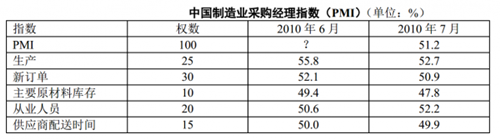 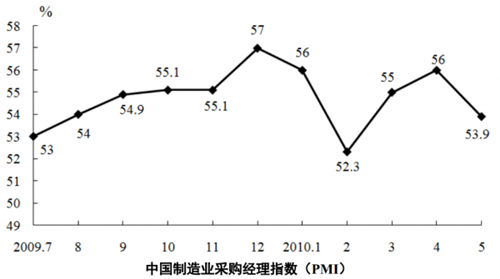 　　111.2010年6月，PMI的分类指数反映出几个方面的经济活动出现衰退：　　A．1　　B．2　　C．3　　D．4　　112.哪个分类指数对PMI影响最大：　　A．生产　　B．新订单　　C．主要原材料库存　　D．从业人员　　113.2010年7月哪一分类指数比上月降低最多：　　A．生产　　B．新订单　　C．主要原材料库存　　D．从业人员　　114.表中“？”处的数据应为：　　A．51.6　　B．52.1　　C．53.8　　D．54.4　　115.2009年7月至2010年5月，PMI增量最大的月份是：　　A．2009年9月　　B．2009年12月　　C．2010年3月　　D．2010年4月　　图1  中国母婴商品消费规模（单位：亿元）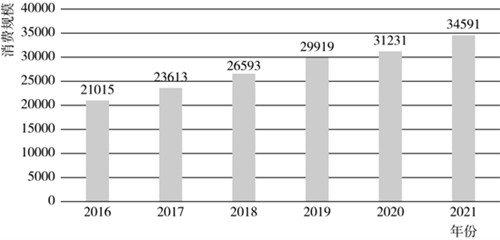 　　图2  2021年中国母婴商品消费品类构成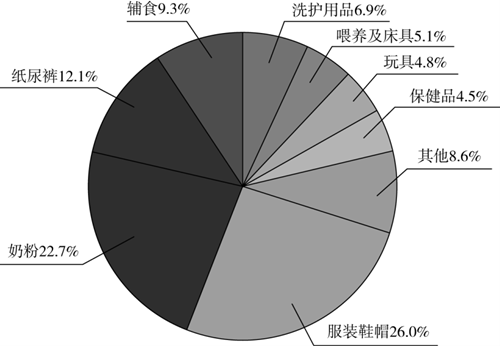 　　图3  0~14岁人口数及占总人口的比重（单位：万人，%）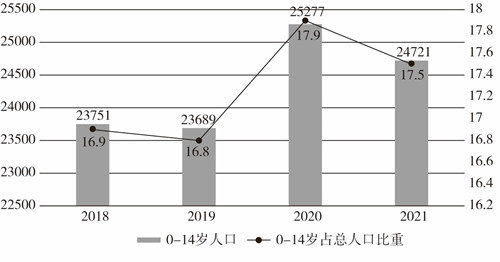 　　图4  全国居民人均可支配收入（单位：元）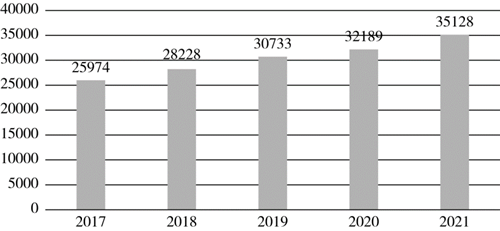 　　116.2018年～2021年期间，我国母婴商品消费规模最大的年份是：　　A．2018年　　B．2019年　　C．2020年　　D．2021年　　117.2018年～2021年，我国母婴商品消费规模增长率的变动趋势是：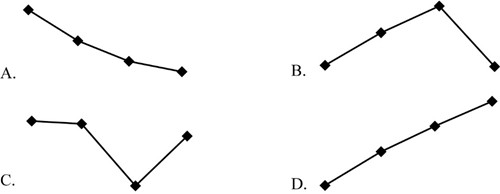 　　A．如上图所示　　B．如上图所示　　C．如上图所示　　D．如上图所示　　118.根据上述资料，在母婴商品消费规模增速最小的年份，其增速最小的原因最可能是：　　A．当年0～14岁人口数较之其他年份最少　　B．当年0～14岁人口占总人口比重最小　　C．当年人均可支配收入水平下降　　D．当年人均可支配收入增速下降　　119.2021年，我国消费最多的母婴商品金额约为：　　A．9638亿元　　B．8994亿元　　C．7852亿元　　D．4186亿元　　120.比较2018年～2021年我国母婴商品消费额与居民人均可支配收入的年增长率，下列说法错误的有几项：　　①母婴商品消费额的年增长率均超过居民人均可支配收入的年增长率　　②母婴商品消费额的年增长率均低于居民人均可支配收入的年增长率　　③母婴商品消费额的年增长率与居民人均可支配收入的年增长率大体一致　　④母婴商品消费额的年增长率与居民人均可支配收入的年增长率趋势相反　　A．1　　B．2　　C．3　　D．4